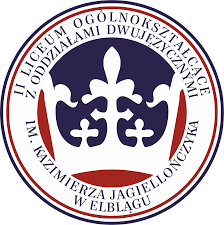 WNIOSEK O PRZYZNANIE STYPENDIUMFUNDACJI SYMPATYKÓW II LO W ELBLĄGU  NA ROK SZKOLNY _ _ _ _ _ _ _ _ _ _ _ Zgodnie z art. 6 ust.1 lit. a ogólnego rozporządzenia o ochronie danych osobowych z dnia 27 kwietnia 2016r. (Dz. Urz. UE L 119 z 04.05.2016) wyrażam zgodę na przetwarzanie moich danych osobowych w celu rozpatrzenia wniosku o przyznanie stypendium Fundacji Sympatyków II LO w Elblągu i wyłonienia laureatów.KLAUZULA INFORMACYJNA DLA KANDYDATA NA STYPENDYSTĘZgodnie z art. 13 ogólnego rozporządzenia o ochronie danych osobowych z dnia 27 kwietnia 2016 r. (Dz. Urz. UE L 119 z 04.05.2016) zwanym dalej RODO informuję, iż:1)  Administratorem Pani/Pana danych osobowych jest Fundacja Sympatyków II LO w Elblągu, ul. Budowlanych 72, 80-298 Gdańsk (dalej Fundacja).2) Pani/Pana dane osobowe przetwarzane będą na podstawie Art. 6 ust.1 lit. a RODO w celu rozpatrzenia wniosku o przyznanie stypendium Fundacji i wyłonienia laureatów.3) Odbiorcami Pani/Pana danych osobowych będą wyłącznie podmioty uprawnione do uzyskania danych osobowych na podstawie przepisów prawa oraz podmioty uczestniczące w rozpatrywaniu wniosków o przyznanie stypendium Fundacji.4)   Dane osobowe kandydatów przechowywane są przez okres 12 m-cy od ogłoszenia listy lauretów, chyba że doszło do podpisania umowy stypendialnej. Wówczas przetwarzane są zgodnie z klauzulą informacyjną dla stypendysty.5) Posiada Pani/Pan prawo do żądania od administratora dostępu do danych osobowych, prawo do ich sprostowania, usunięcia,  ograniczenia przetwarzania lub cofnięcia zgody.6)   Ma Pani/Pan prawo wniesienia skargi do organu nadzorczego tj. Urzędu Ochrony Danych.  7) Podanie danych osobowych jest dobrowolne, jednakże niepodanie danych uniemożliwi pozytywne rozpatrzenie Pani/Pana wniosku o przyznanie stypendium Fundacji.DANE KANDYDATADANE KANDYDATAIMIĘNAZWISKODATA URODZENIAKLASANUMER TELEFONUADRES E-MAILUZASADNIENIE/ OSIĄGNIĘCIAPODPIS OSOBY REKOMENDUJĄCEJ (UPOWAŻNIONEJ PO STRONIE II LO W ELBLĄGU)- - - - - - - - - - - - - - - - - - -DATA I PODPIS KANDYDATA- - - - - - - - - - - - - - - - - - - - - -DATA I PODPIS RODZICA/OPIEKUNA PRAWNEGO*- - - - - - - - - - - - - - - - - - -DATA I PODPIS KANDYDATA- - - - - - - - - - - - - - - - - - - - - -DATA I PODPIS RODZICA/OPIEKUNA PRAWNEGO*